NOTE: Please evaluate each skill of languages below using scale from 2 to 5 and mark with “+” or any other relevant sign on the opposite side of each language.Insert your full size foto.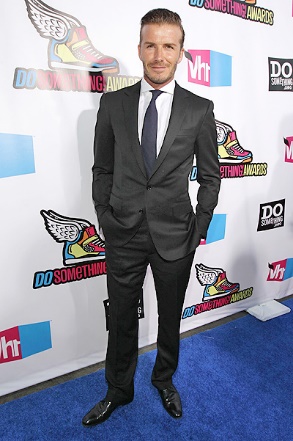 Отправляйте заполненную анкету наinfo@getworkua.comPosition applied for:specify position herePERSONAL DATAPERSONAL DATAPERSONAL DATAPERSONAL DATAInsert photo hereFirst and last nameInsert photo hereNationality, GenderInsert photo hereCountry & city of residenceInsert photo hereDate and place of birthInsert photo hereAge / Height / WeightInsert photo hereStatus / ChildrenInsert photo hereNo. Passport / ExpiryInsert photo hereContactsCell #: Tel #: Cell #: Tel #: e-mail:Skype ID:Driving license / YearHealth / SmokerExcellentExcellentNon smokerNon smokerDo you have experience overseas? If yes, where?Have you ever been to Middle East? (tourism or work purposes)2 – Elementary = hard to communicate3 – Basic = able to have a basic discussion4 - Intermediate = comfortable communicating5 – Advanced = fluentLANGUAGEWrittenWrittenWrittenWrittenSpokenSpokenSpokenSpokenUnderstandingUnderstandingUnderstandingUnderstanding234523452345EnglishRussianFrenchGermanItalianArabicOther (please clarify)ADDITIONAL INFOADDITIONAL INFOADDITIONAL INFOADDITIONAL INFOTOEFL Score (if tested)N/AN/AN/AOther tests (if tested)N/AN/AN/AOther Diplomas or CertificatesN/AN/AN/AComputer LevelBasicMediumAdvanced+EDUCATION-InstitutionSpecializationDuration,yearsYear of graduation/City/ CountryWORK EXPERIENCEWORK EXPERIENCEPositionCompany’s namePeriod / City / CountryResponsibilitiesWORK EXPERIENCEWORK EXPERIENCEPositionCompany’s namePeriod / City / CountryResponsibilitiesWORK EXPERIENCEWORK EXPERIENCEPositionCompany’s namePeriod / City / CountryResponsibilitiesWORKING HOURSWORKING HOURSWORKING HOURSI am willing to workLess than 40 hours / weekI am willing to work40 – 50 hours / weekI am willing to workMore than 50 hours / weekIMPORTANT INFORMATIONIMPORTANT INFORMATIONI know and agree to be charged by agency for amount  of 499 USD (in hryvnas) after signing a Job Offer with employer (yes / no)The fields below must be filled up if you are under 25 The fields below must be filled up if you are under 25 Parents (name, phone number)Do your parents know and agree that you go to work in a different country?(yes / no)DECLARATIONI give my consent for the Company to obtain and verify information from or with any source, as you deem appropriate for the assessment of my application for employment.I declare that all information given by me in this application for employment and any sheets attached hereto are true to the best of my knowledge and I have not willfully suppressed any material fact. I accept that if any of the information given by me in this application is in any way false or incorrect, my application may be rejected, any offer of employment may be withdrawn or my employment with the Company may be terminated summarily or I may be dismissed from the Company.Date: __/__/2015